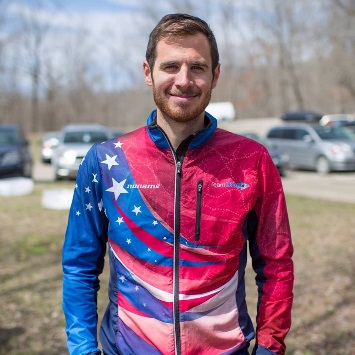 Cualidades ProfesionalesSiete años de experiencia en el sector de la traducción y la interpretación.Tres años como profesor de inglés en Madrid.Valoración de 98% de puntualidad de entrega en puesto in-house.Nota final de 3,97/4,0 en la universidad.HabilidadesSDL Trados	SDL Multiterm	Revisión	Post-edición	Interpretación Consecutiva	ExperienciaQuest global – Madrid, España	Junio 2015 – ActualidadTraductor y Revisor TécnicoTrabajé como traductor in-house en el departamento de traducción en una empresa de ingeniería. Mis funciones comprendieron traducción, revisión, post-edición, gestión de proyectos, DTP, y QA, entre otros. +500,000 palabras traducidas. +1,500,000 palabras revisadas.Eamon Translation – Global	2009 – ActualidadTraductor e Intérprete AutónomoTraduzco del español y francés al inglés. Colaboro con clientes multinacionales que buscan enlazar sus negocios o atraer nuevos clientes. Cada año traduzco alrededor de 700.000 palabras y hago interpretación durante +100 horas.FormaciónShippensburg University – Shippensburg, PA, EEUU	2012BA en Filología Hispánica, summa cum laudeMinor en Filología FrancesaSHippensburg university – Shippensburg, PA, EEUU	2013Grado de Traducción, 3,87 GPA